Мастер-класс на тему « Сохранение народных традиций. Лоскутные бусы»Автор –Курицина Елена Константиновна, педагог дополнительного образования детей МБУДО «ЦДОД п.Авсюнино» г.о Ликино-Дулёво.Мастер-класс выполнила воспитанница объединения «Декоративная мастерская» Варданашвили Лиана ,14 лет.Цель: создание украшений из лоскутков в технике жмурения.Задачи:-образовательные:                        Изучение техники лоскутного шитья-жмурение;-развивающие:                        Развитие творческих способностей;                        Развитие  эстетического вкуса; -воспитательные:                       Сохранение народных традиций;                       Воспитание бережливости и аккуратности;                       Привитие культуры ручного труда.Инструменты и материалы:Лоскутки ткани, иголки, нитки, ножницы, бусины, шило, атласная лента шириной 0,5см,синтепон. 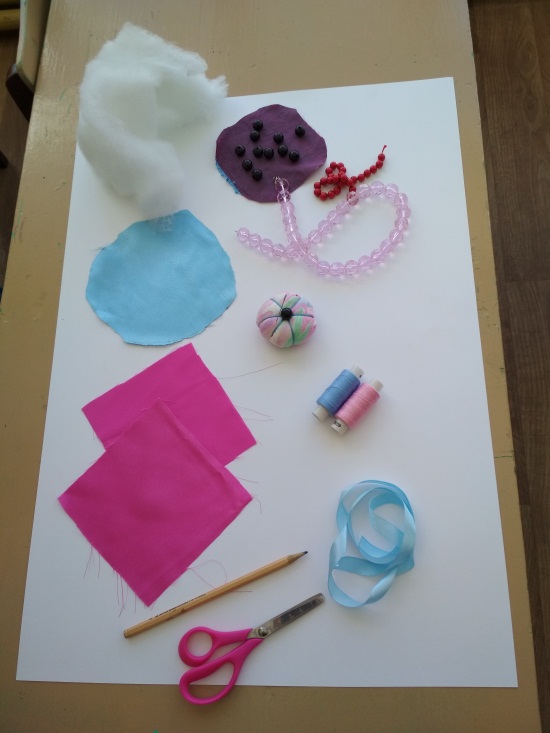 Порядок выполнения работы1.Нарезать лоскутки ткани ( 10Х10см). От величины лоскутка зависит  размер сшитой бусины.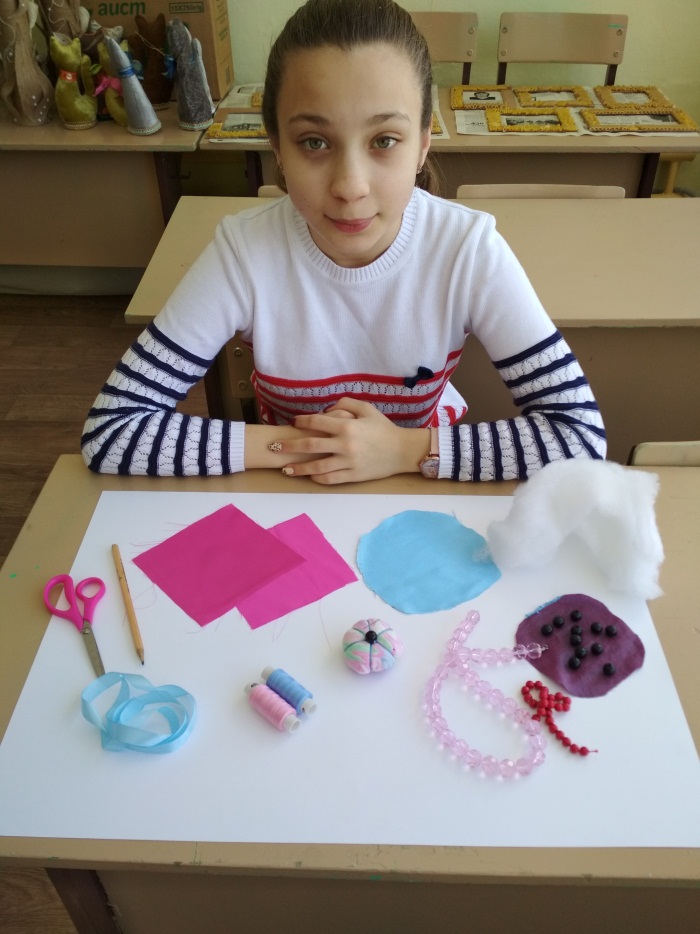 2.Нарисовать карандашом круг, отступив от края 1-2 см.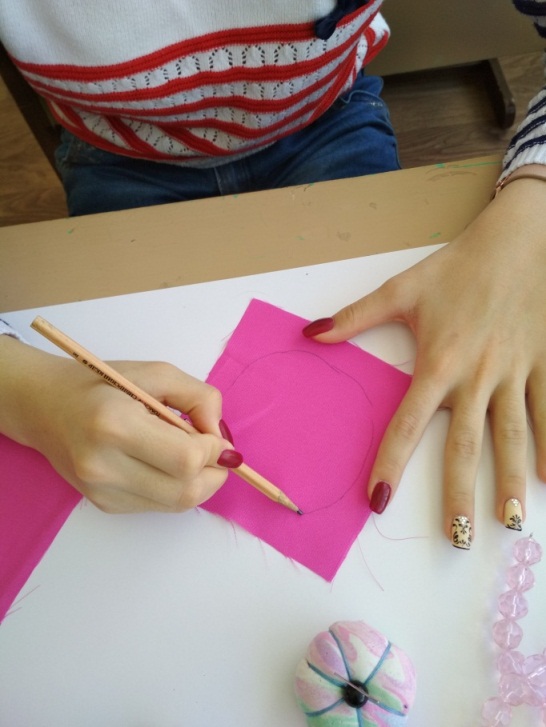 3.Прошить по нарисованному кругу швом «Вперед иголка».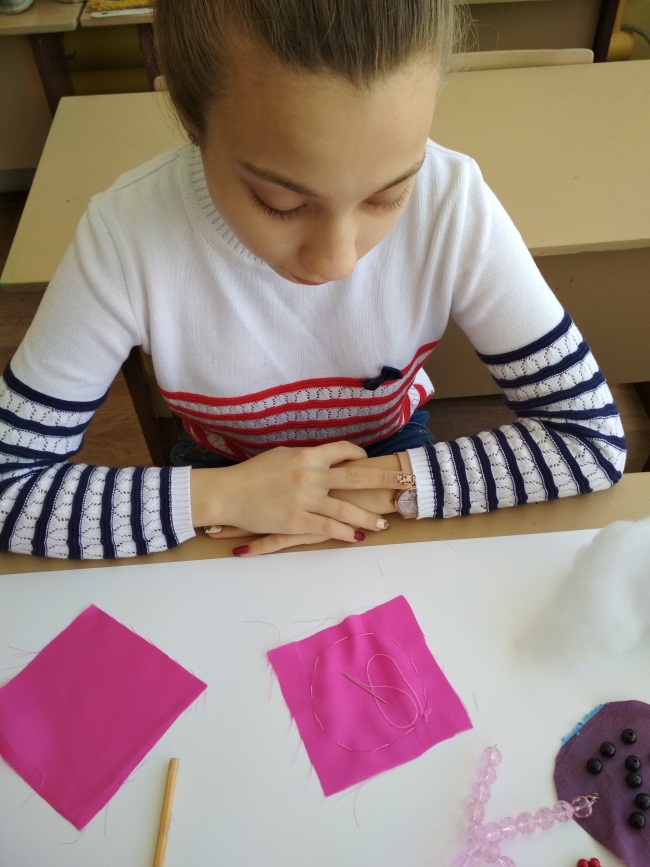 44.Из синтепона сформировать шарик, положить его в центр прошитого круга и стянуть нитку.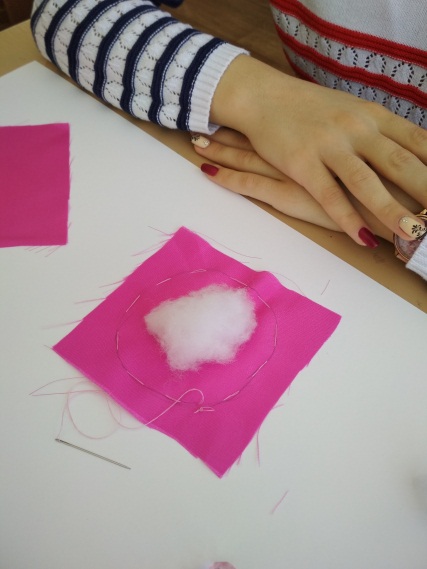 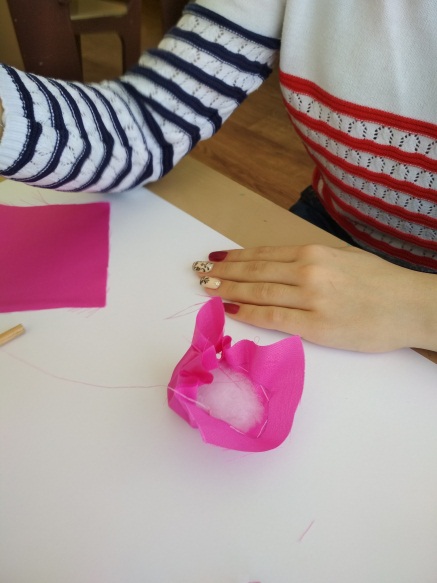 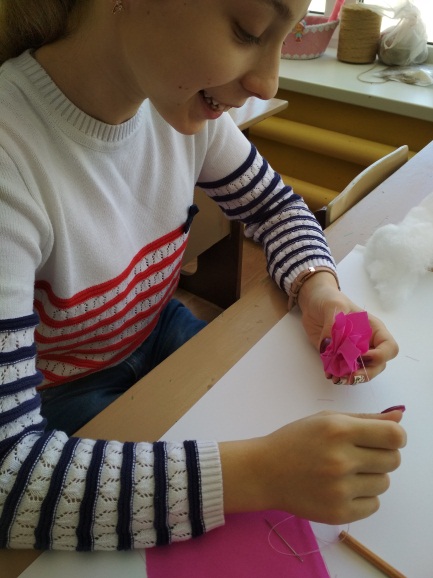 5.Заправить края ткани внутрь получившегося мешочка и зашить отверствие.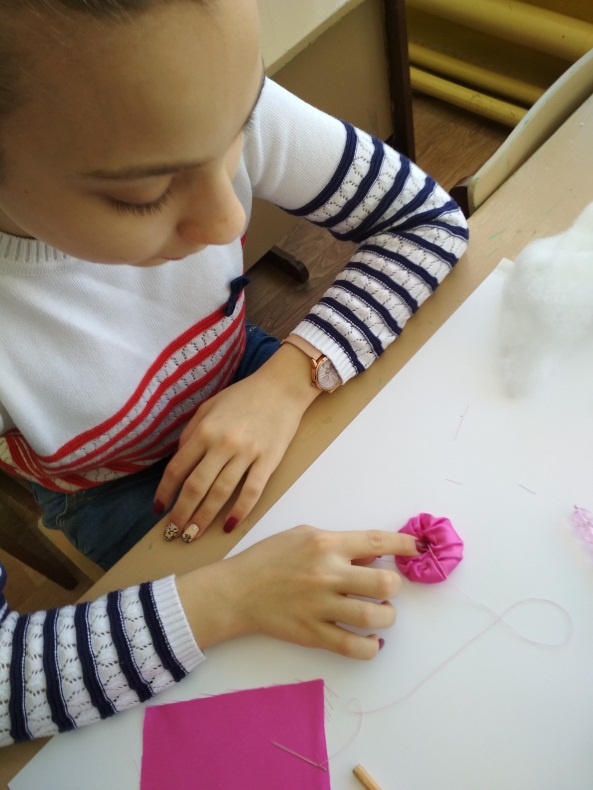 6. Прошить полученный шарик в разных направлениях:-ввести иголку у основания выходящей из шарика нитки;-вывести иголку в другом месте, одновременно стягивая шарик.Повторять процедуру до тех пор , пока шарик будет напоминать сожмуренную бусинку.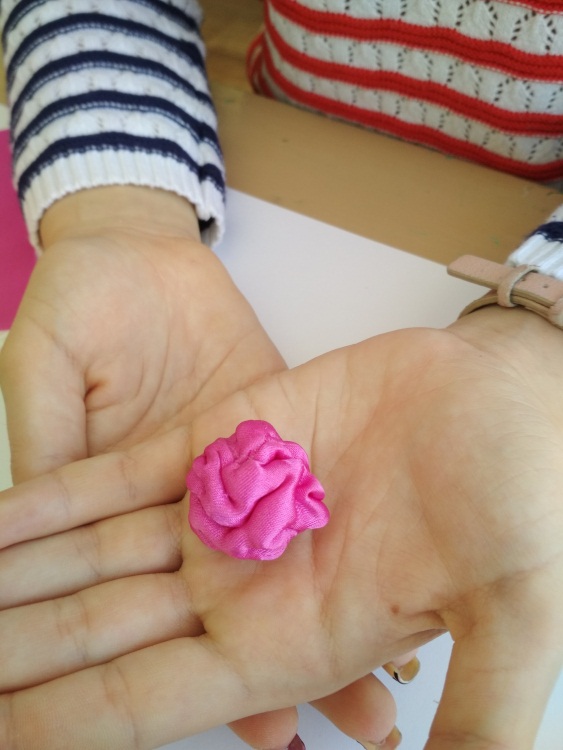 7. Сшить таким образом необходимое количество бусин.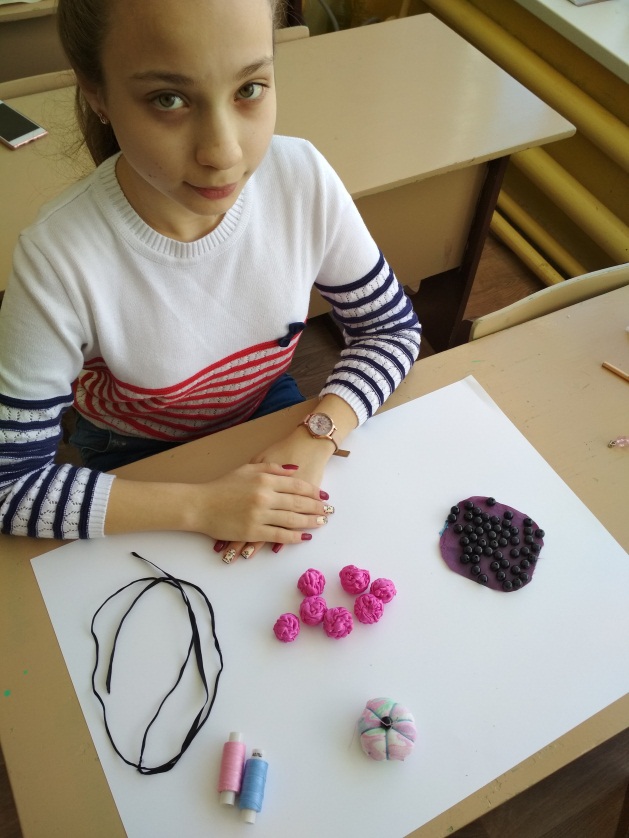 8.Атласную ленту вставить в иголку. 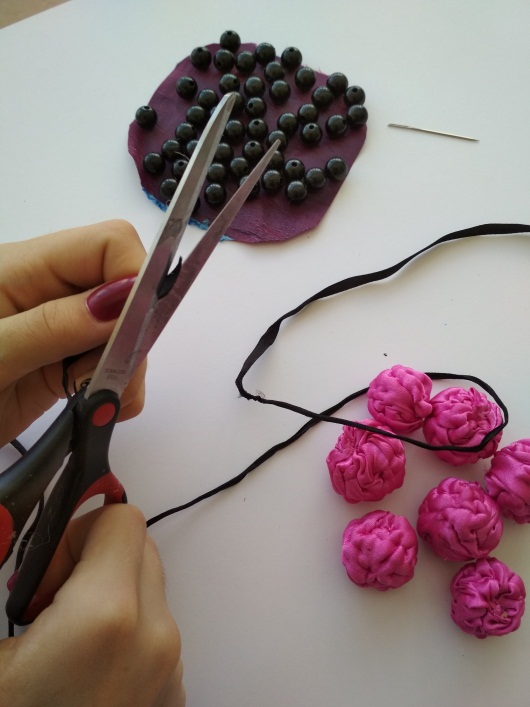 9.Собрать бусы, чередуя сшитые бусины со стеклянными или деревянными.          1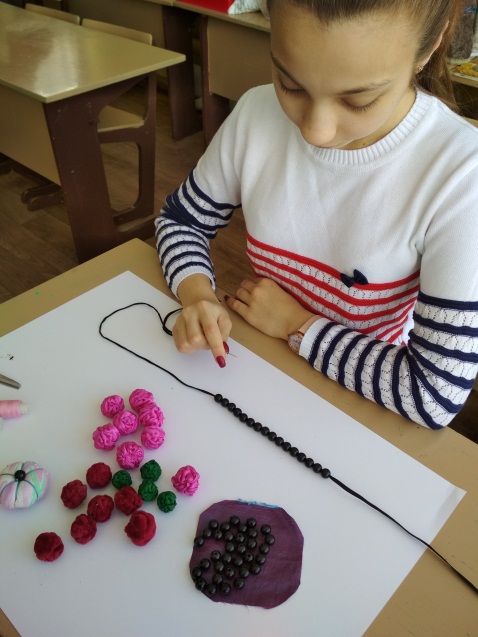 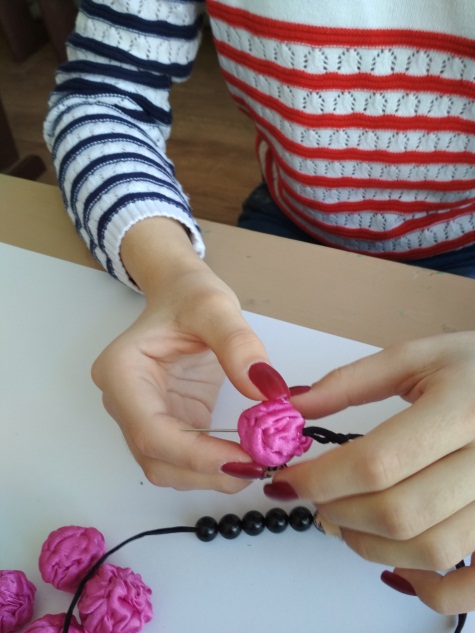 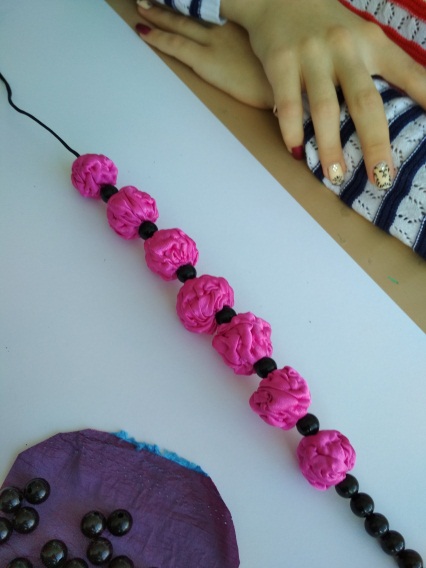 10.На концах ленты,около крайних бусин  завязать узлы.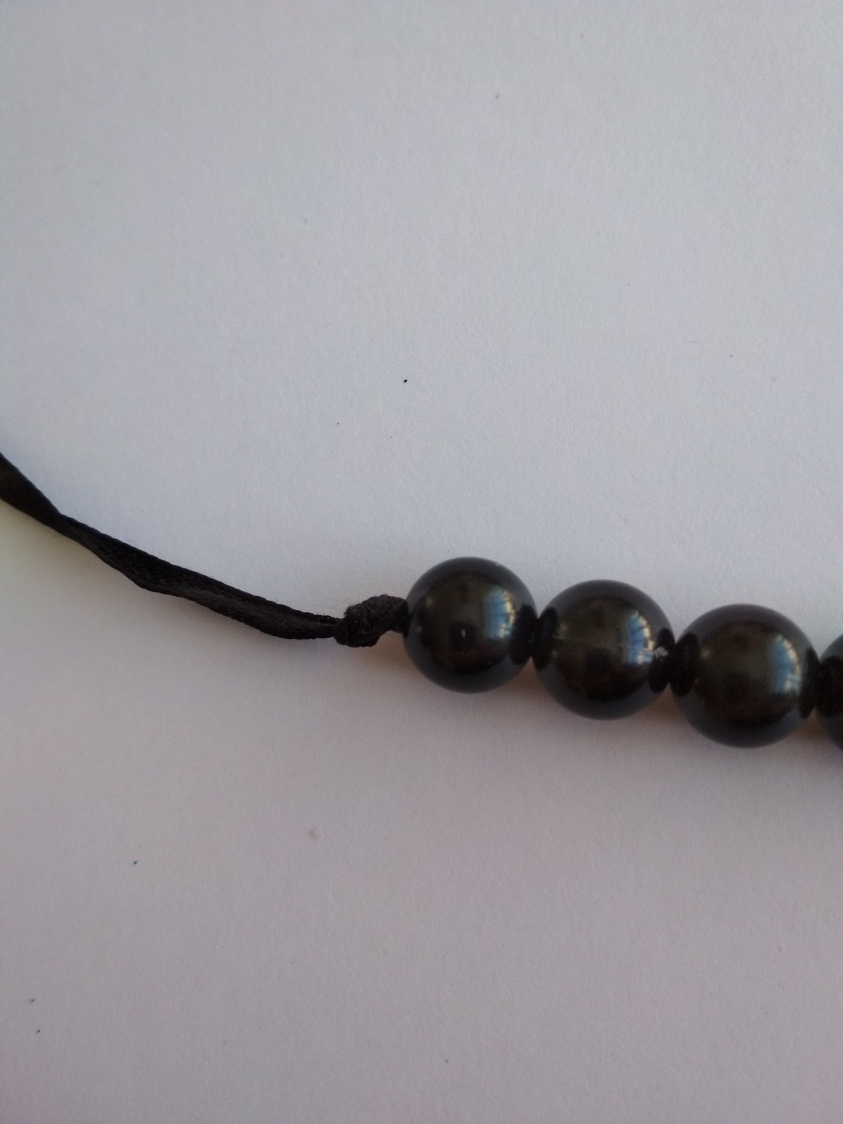 11.Бусы готовы.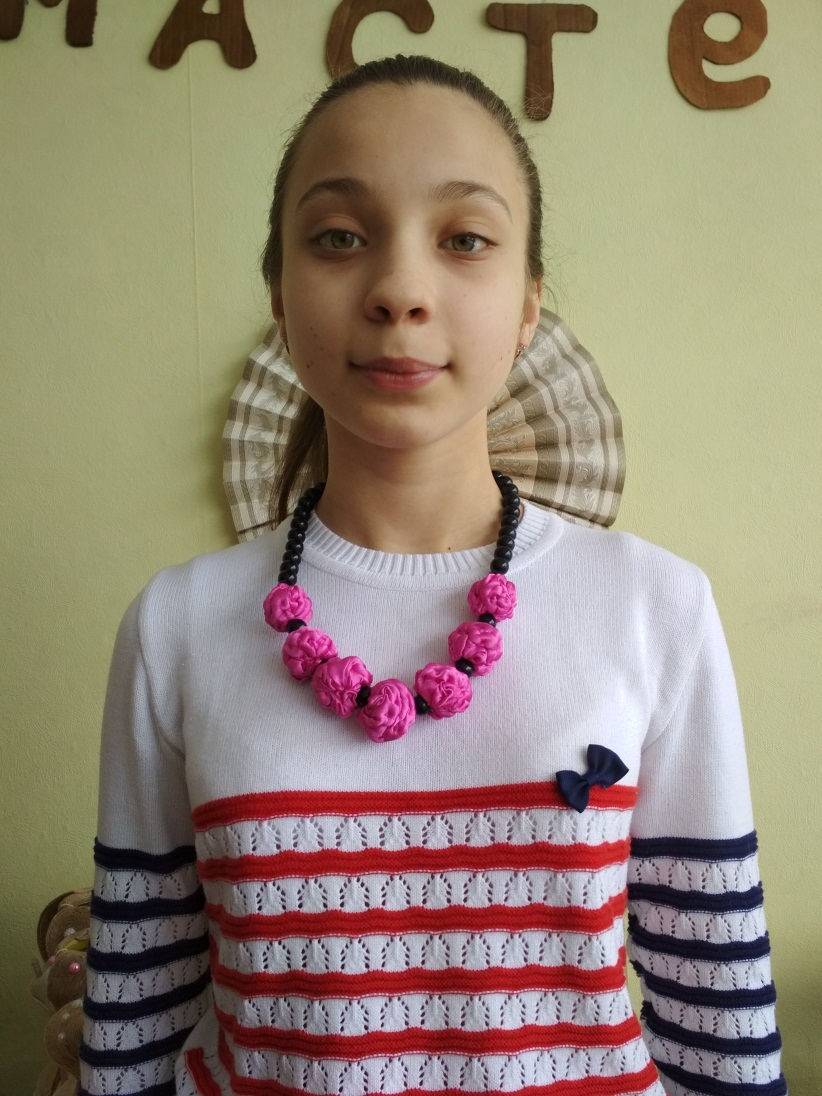 